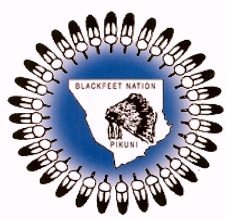 Blackfeet Tribal Job OpeningsBlackfeet Personnel Department (406) 338-7307 ● Fax (406) 338-7313  Beginning 05/09/2018***** IN-HOUSE *****Blackfeet Tribal Court: 			Lead Prosecutor				Closes 5/16/2018         Grade 14, Step 1 - ($17.73/Hour)All Blackfeet Tribal Jobs are advertised for two weeks in the classified ads of the Browning Glacier Reporter and the Cut Bank Pioneer Press.  They can also be found by accessing Glacier Reporter on the web and also on Facebook at Blackfeet Nation/ Blackfeet Tribal Business Council.